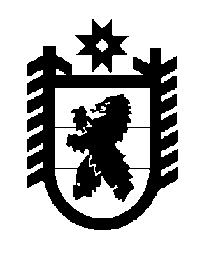 Российская Федерация Республика Карелия    ПРАВИТЕЛЬСТВО РЕСПУБЛИКИ КАРЕЛИЯРАСПОРЯЖЕНИЕот  13 ноября 2018 года № 712р-Пг. Петрозаводск В соответствии с подпунктом «а» пункта 8 Правил формирования, предоставления и распределения субсидий из федерального бюджета бюджетам субъектов Российской Федерации, утвержденных постановлением Правительства Российской Федерации от 30 сентября 2014 года № 999 
«О формировании, предоставлении и распределении субсидий из федерального бюджета бюджетам субъектов Российской Федерации»:утвердить прилагаемый перечень  мероприятий в области использования и охраны водных объектов, на софинансирование которых предоставляется субсидия из федерального бюджета бюджету 
Республики Карелия в рамках реализации федеральной целевой программы «Развитие водохозяйственного комплекса Российской Федерации 
в 2012 – 2020 годах», на 2020 год.
           Глава Республики Карелия                                                              А.О. ПарфенчиковУтвержден распоряжением Правительства Республики Карелия от 13 ноября 2018 года № 712р-ППеречень  
мероприятий в области использования и охраны водных объектов, 
на софинансирование которых предоставляется субсидия из федерального бюджета бюджету Республики Карелия в рамках реализации федеральной целевой программы «Развитие водохозяйственного комплекса 
Российской Федерации в 2012 – 2020 годах», на 2020 год(тыс. рублей)_________№ п/пНаименование мероприятияСрок реали-зацииСуммаВ том числеВ том числе№ п/пНаименование мероприятияСрок реали-зацииСуммаза счет средств бюджета Республики Карелияза счет средств федераль-ного бюджета1.Капитальный ремонт гидротехнических сооружений, находя-щихся в собствен-ности субъектов Российской Федерации, муници-пальной собствен-ности, капитальный ремонт и ликвидация бесхозяйных гидротехнических сооружений, в том числе 1.1.«Капитальный ремонт сооружений инженер-ной защиты пос. Калевала Калевальский район Республика Карелия»2019 – 2020 годы6483,47389,076094,40